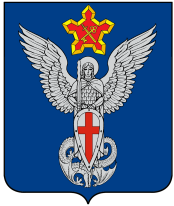 АдминистрацияЕрзовского городского поселенияГородищенского муниципального районаВолгоградской области403010, р.п. Ерзовка, ул. Мелиоративная, дом 2,  тел/факс: (84468) 4-79-15, 4-76-20П О С Т А Н О В Л Е Н И Еот 18 декабря 2018 года                      № 389О внесении изменений в Постановление администрации от 07 декабря 2015 года № 293 «Об утверждении Стандарта антикоррупционного поведения муниципального служащего  администрации Ерзовского городского поселения Городищенского муниципального района Волгоградской области»  В соответствии с Федеральным законом от 02 марта 2007 г. № 25-ФЗ "О муниципальной службе в Российской Федерации" (в редакции Федерального закона от 03.08.2018 № 307-ФЗ), Федеральным законом от 25 декабря 2008 г. № 273-ФЗ "О противодействии коррупции" и на основании Протеста прокуратуры Городищенского района от 03.12.2018 года № 70-61/2018 на п.п. 3.1.1., 3.1.2 Стандарта антикоррупционного поведения муниципального служащего в администрации Ерзовского городского поселения, утвержденного постановлением администрации Ерзовского городского поселения от 07 декабря 2015 г. № 293, администрация Ерзовского городского поселения,постановляет:1. В Постановление администрации Ерзовского городского поселения от 07 декабря 2015 года № 293 внести следующие изменения:п.п. 3.1.1. Стандарта антикоррупционного поведения муниципального служащего  администрации Ерзовского городского поселения Городищенского муниципального района Волгоградской области изложить в следующей редакции:          «3.1.1. Заниматься предпринимательской деятельностью лично или через доверенных лиц, участвовать в управлении коммерческой организацией или в управлении некоммерческой организацией (за исключением участия в управлении политической партией; участия на безвозмездной основе в управлении органом профессионального союза, в том числе выборным органом первичной профсоюзной организации, созданной в органе местного самоуправления, аппарате избирательной комиссии муниципального образования; участия в съезде (конференции) или общем собрании иной общественной организации, жилищного, жилищно-строительного, гаражного кооперативов, садоводческого, огороднического, дачного потребительских кооперативов, товарищества собственников недвижимости; участия на безвозмездной основе в управлении указанными некоммерческими организациями (кроме политической партии и органа профессионального союза, в том числе выборного органа первичной профсоюзной организации, созданной в органе местного самоуправления, аппарате избирательной комиссии муниципального образования) в качестве единоличного исполнительного органа или вхождения в состав их коллегиальных органов управления с разрешения представителя нанимателя (работодателя), которое получено в порядке, установленном муниципальным правовым актом), кроме представления на безвозмездной основе интересов муниципального образования в органах управления и ревизионной комиссии организации, учредителем (акционером, участником) которой является муниципальное образование, в соответствии с муниципальными правовыми актами, определяющими порядок осуществления от имени муниципального образования полномочий учредителя организации или управления находящимися в муниципальной собственности акциями (долями участия в уставном капитале); иных случаев, предусмотренных федеральными законами».п.п. 3.1.2. Стандарта антикоррупционного поведения муниципального служащего  администрации Ерзовского городского поселения Городищенского муниципального района Волгоградской области исключить.п.п. 3.1.5. Стандарта антикоррупционного поведения муниципального служащего  администрации Ерзовского городского поселения Городищенского муниципального района Волгоградской области изложить в следующей редакции:            «3.1.5. Получать в связи с должностным положением или в связи с исполнением должностных обязанностей вознаграждения от физических и юридических лиц (подарки, денежное вознаграждение, ссуды, услуги, оплату развлечений, отдыха, транспортных расходов и иные вознаграждения). Подарки, полученные муниципальным служащим в связи с протокольными мероприятиями, со служебными командировками и с другими официальными мероприятиями, признаются муниципальной собственностью и передаются муниципальным служащим по акту в орган местного самоуправления, избирательную комиссию муниципального образования, в которых он замещает должность муниципальной службы, за исключением случаев, установленных Гражданским кодексом Российской Федерации. Муниципальный служащий, сдавший подарок, полученный им в связи с протокольным мероприятием, со служебной командировкой или с другим официальным мероприятием, может его выкупить в порядке, устанавливаемом нормативными правовыми актами Российской Федерации».2. Настоящее постановление подлежит официальному опубликованию на официальном сайте администрации Ерзовского городского поселения.          3. Контроль за исполнением настоящего постановления оставляю за собой.Глава Ерзовского городского поселения                                                                                 С.В. Зубанков